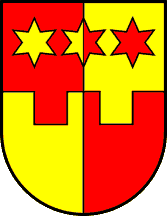 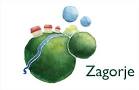 PRILOG II. POPIS DOKUMENTACIJE ZA PODNOŠENJE ZAHTJEVA ZA POTPORUOSNOVNA DOKUMENTACIJAOSNOVNA DOKUMENTACIJA1.Rješenje o upisu u Upisnik poljoprivrednika i/ili Upisnik obiteljskih poljoprivrednih gospodarstava2.Potvrda Porezne uprave iz koje je vidljivo da podnositelj zahtjeva nema dugovanja prema državnom proračunu ne starija od 30 dana na dan podnošenja Zahtjeva za potporu3.Potvrda Porezne uprave da li je ili nije podnositelj zahtjeva u sustavu PDV-a ne starija od 30 dana na dan podnošenja Zahtjeva za potporu4.Preslika važeće osobne iskaznice podnositelja zahtjeva5.Preslika žiroračuna podnositelja zahtjeva6.Izvadak iz obrtnog registra (obrti), izvadak iz registra nadležnog Trgovačkog suda (pravne osobe), (OPG ne dostavlja navedene dokumente)7.Ponuda/predračun/ugovor za svaku pojedinu aktivnost. Račun i/ili ugovor s dokazom o plaćanju ukoliko je aktivnost provedena. Prihvatljivo plaćanje je putem transakcijskog računa isključivo na žiro-račun isporučitelja i /ili fiskalizirani račun.Ponuda/ predračun/ račun/ ugovor moraju biti pisani hrvatskim jezikom i ne smiju biti pisani rukom8.Zahtjev za potporu potpisan i ovjeren od strane podnositelja zahtjeva9.Izjava o korištenim de minimis potporama10.Privola/suglasnost za objavu osobnih podataka11.Potvrda o ekonomskoj veličini poljoprivrednog gospodarstva koja se sastoji od Kalkulatora – izračun ekonomske veličine poljoprivrednog gospodarstva, Izjave o proizvodnim resursima poljoprivrednog gospodarstva i Izračuna ekonomske veličine poljoprivrednog gospodarstva (EVPG), izdane od Uprave za stručnu podršku u poljoprivredi i ribarstvu (Ministarstvo poljoprivrede), nakon objave natječaja te potpisane od službenika. Izdana u tekućoj godini.SPECIFIČNA DOKUMENTACIJA SPECIFIČNA DOKUMENTACIJA za aktivnost ulaganja u kupnju opreme za opremanje objekata za klanje zagorskog purana na gospodarstvima podrijetla i aktivnost ulaganja u kupnju rashladnih vitrina za trženje zagorskog purana:za aktivnost ulaganja u kupnju opreme za opremanje objekata za klanje zagorskog purana na gospodarstvima podrijetla i aktivnost ulaganja u kupnju rashladnih vitrina za trženje zagorskog purana:1.Preslika identifikacijske kartice gospodarstva izdane od HAPIH2.Presliku Potvrde o brojnom stanju kljunova u matičnim jatima i brojnom stanju novo izvaljenih purića upisanih u JRDŽ, izdana od HAPIH3.Preslika Ugovora sa kontrolnim tijelom o provedbi certifikacije i/ili Potvrda sukladnostiDODATNA DOKUMENTACIJA(ukoliko je primjenjivo za poljoprivredno gospodarstvo)DODATNA DOKUMENTACIJA(ukoliko je primjenjivo za poljoprivredno gospodarstvo)1.Potvrda o podacima evidentiranim u matičnoj evidenciji Hrvatskog zavoda za mirovinsko osiguranje ne starija od 30 dana (za poljoprivredna gospodarstva koja plaćaju obavezno mirovinsko osiguranje  poljoprivrednika).2.Rješenje o upisu u Upisnik subjekata u ekološkoj proizvodnji, Zapisnik stručnog nadzora kontrolnog tijela i potvrdnica za 2021. godinu